         	 SENSOPART							Proface      	     VISOR 2					Client Léger (Exemple STW6000)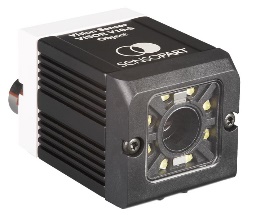 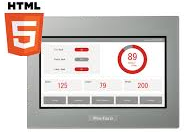 Logiciel requis:Logiciel Proface : 		-Logiciel Sensopart :	SensoConfig 1.37Réaliser l’application :1°) Configurer les adresses IP dans les équipementsCoté Proface :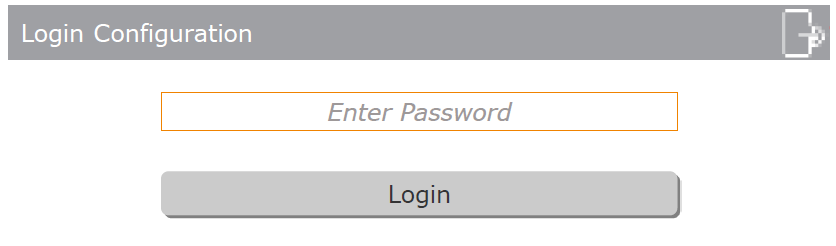 Mot de passe par défaut : 		AdminsEnsuite dans le menu « Network »Configurez l’adresse IP du client léger 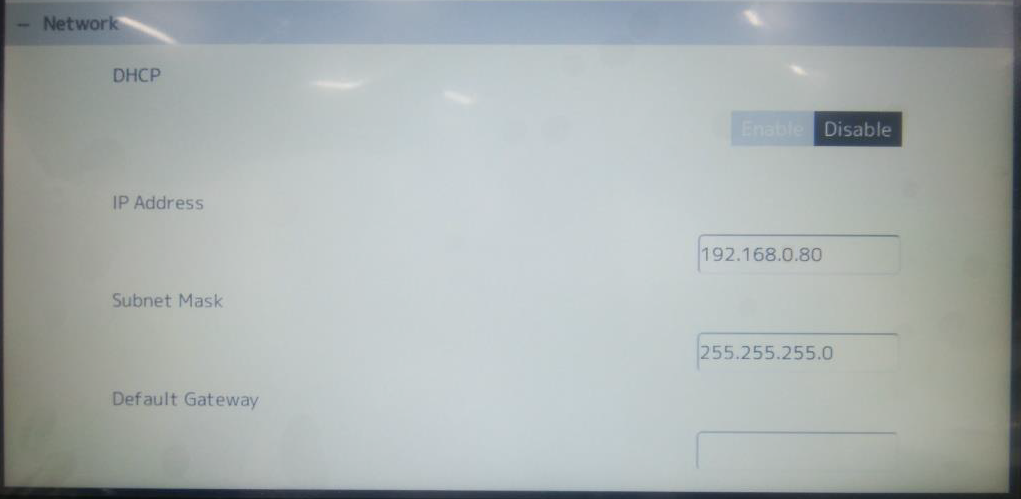 Dans l’exemple nous renseignerons :				Adresse IP	 192.168.0.80Coté Sensopart :Lancer le logiciel :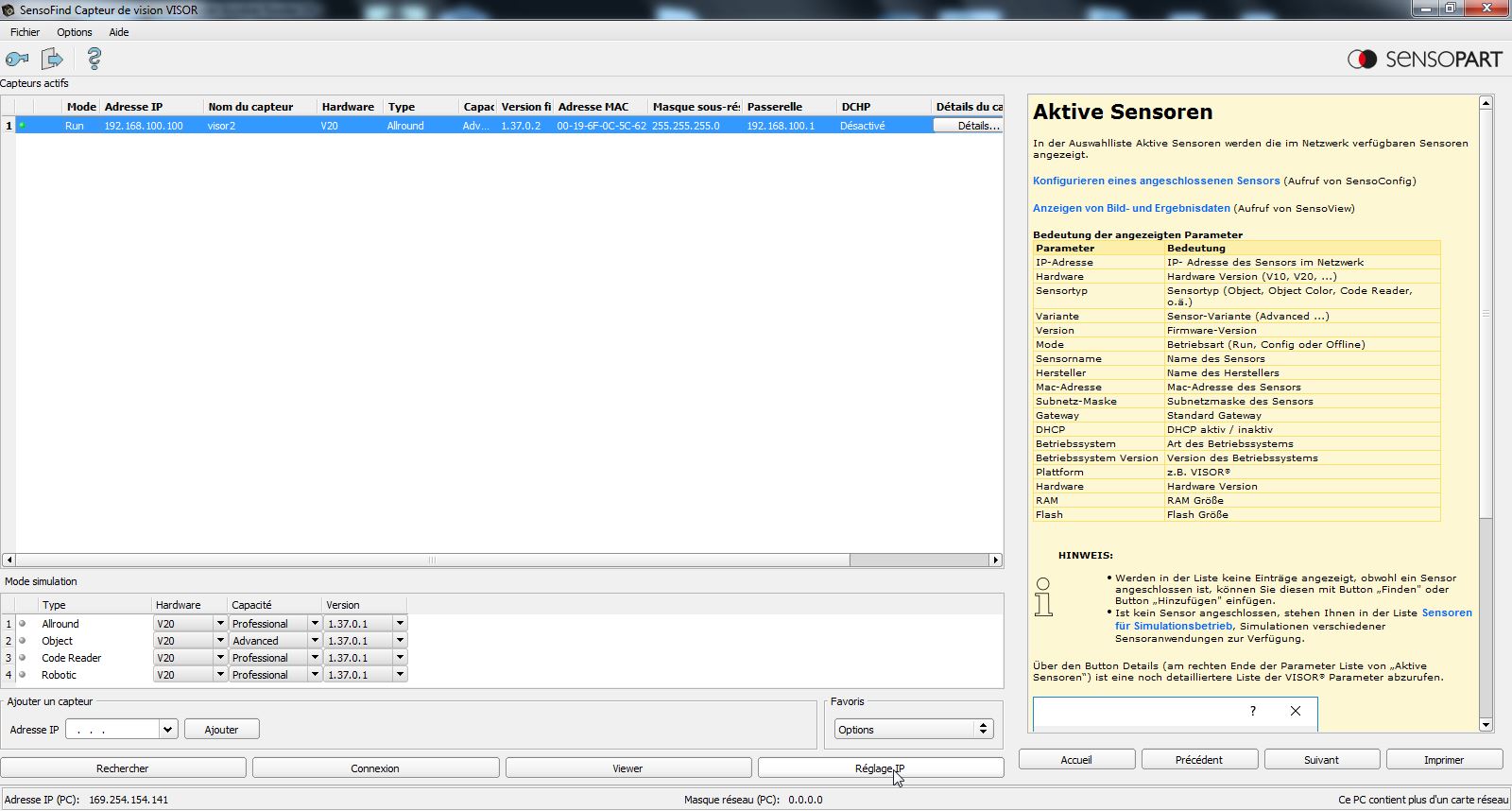 Appuyez sur le bouton « Réglage IP »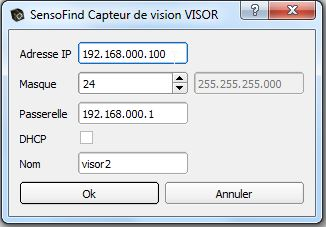 Dans l’exemple nous renseignerons :				Adresse IP	 192.168.0.1002°) Configurer le Serveur Web Coté Sensopart :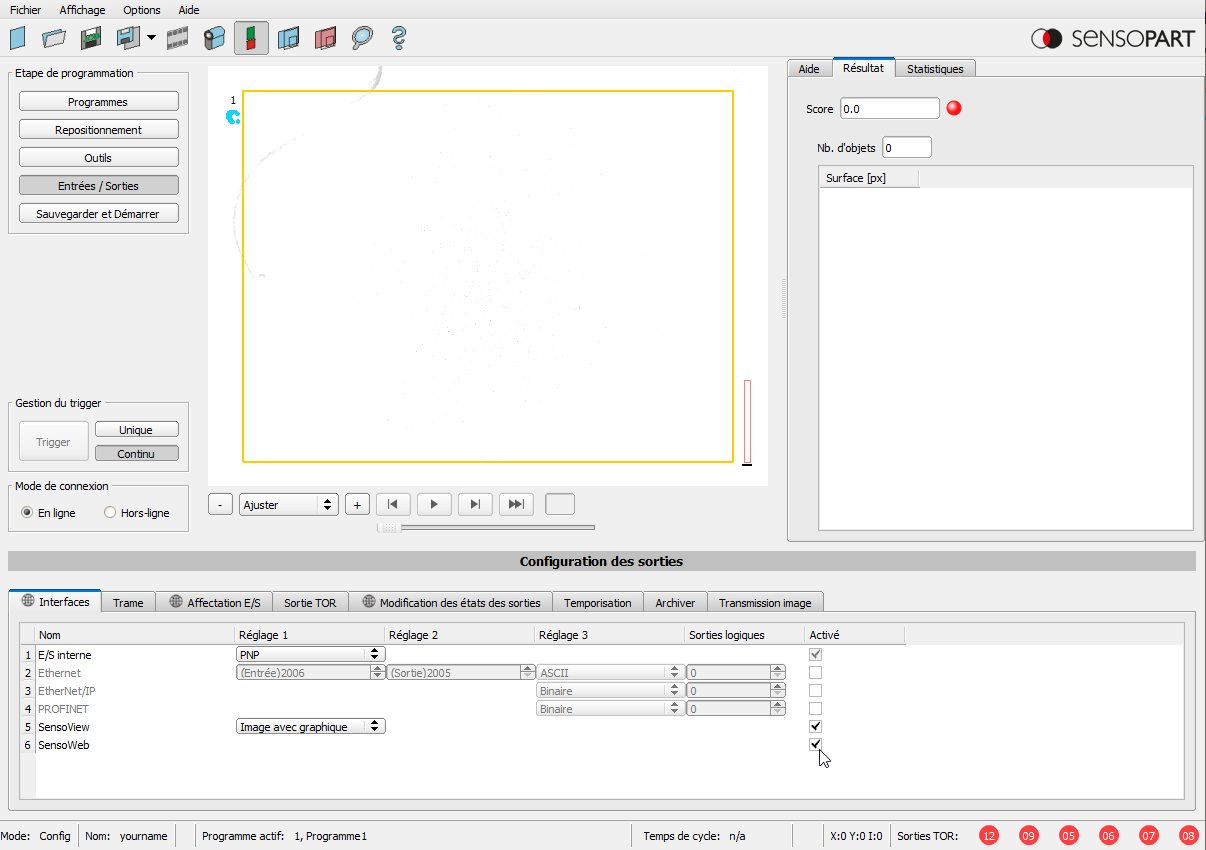 Coté Proface :Mot de passe par défaut : 		AdminsEnsuite dans le menu « Server »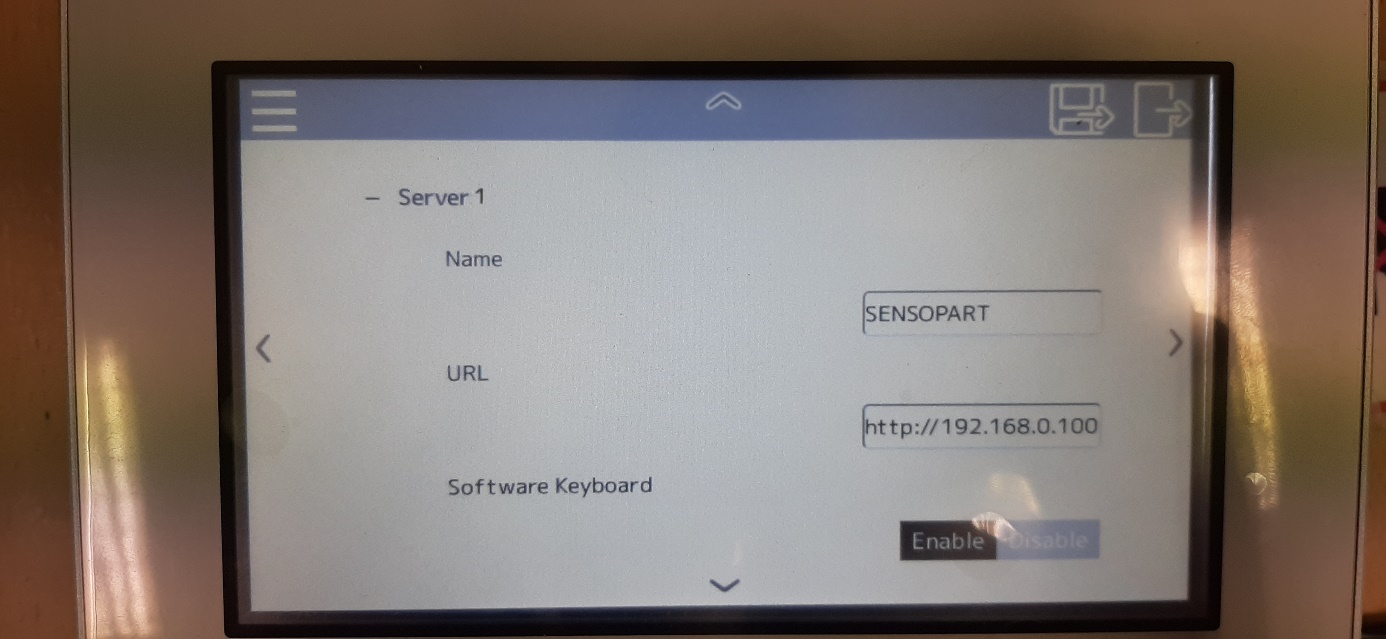 Il vous suffit de renseigner un nom, ainsi que l’adresse : http://192.168.0.100 (Lien vers la caméra)(Pour accéder à la visu complète Voir Ci-dessous : )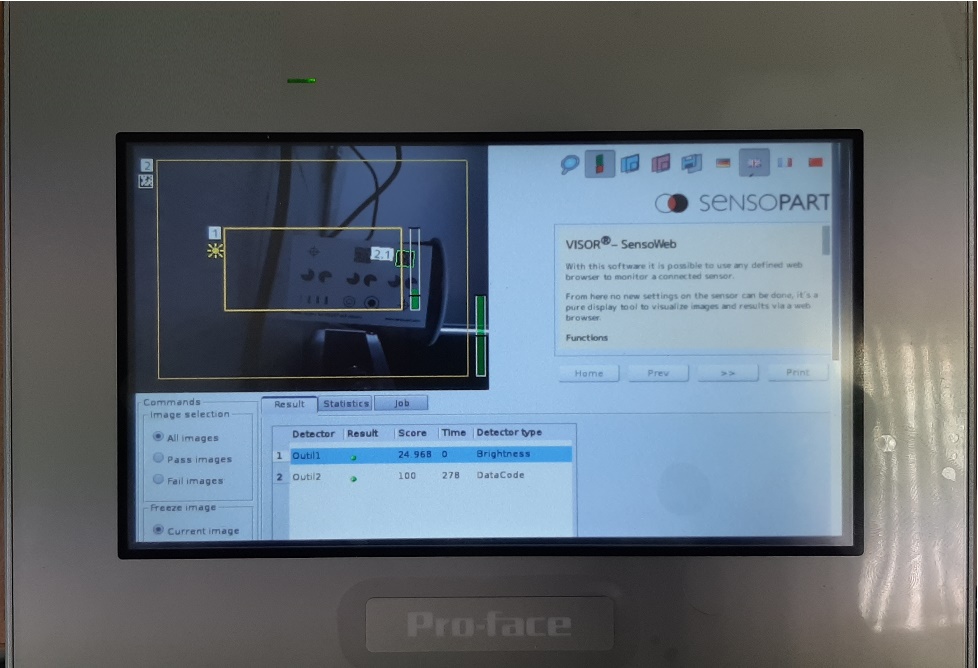 Pour accéder directement à la visu de la photo en plein écran :Dans le menu de configuration « Server »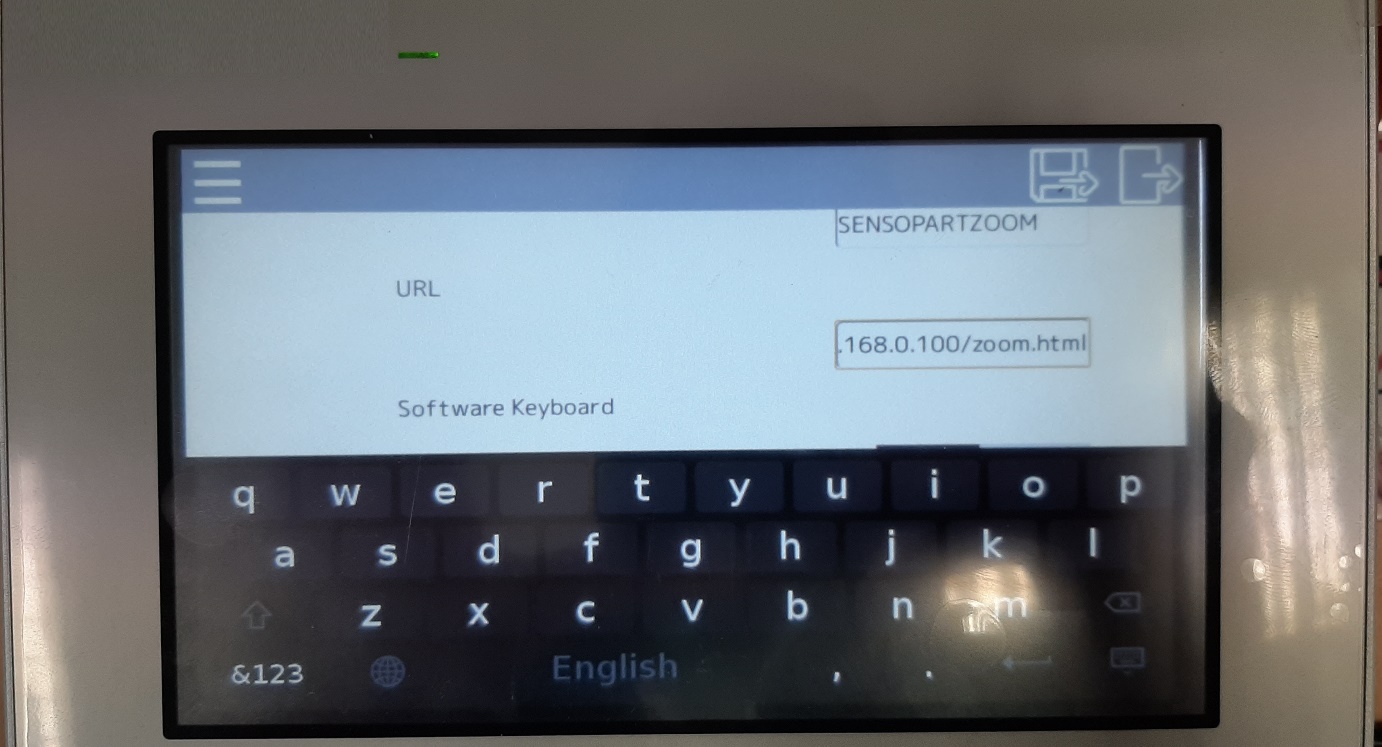 A l’adresse de la caméra il faut rajouter /zoom.htmlExemple : http://192.168.0.100/zoom.htmlCela vous donne :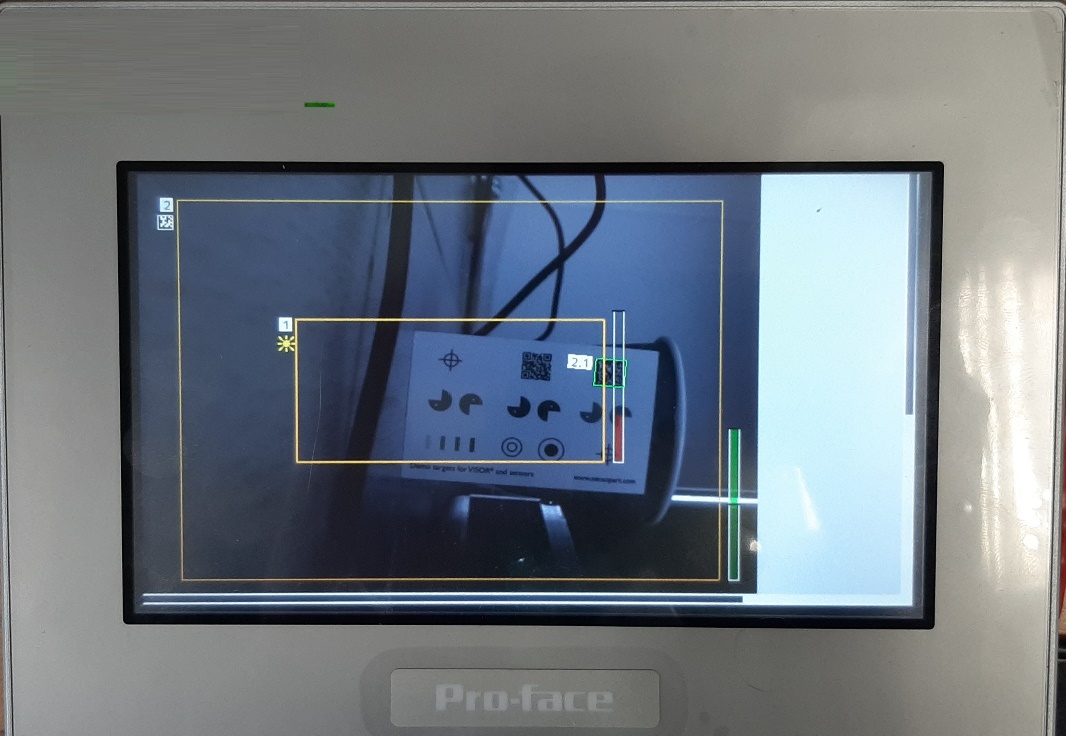 Pour enregistrer votre configuration :Pour démarrer directement sur votre server :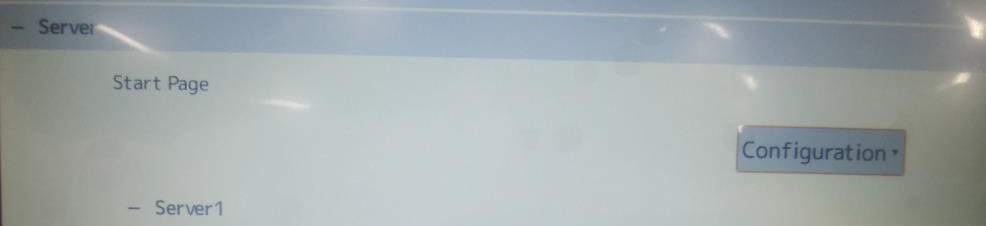 	Et choisissez le nom du serveur que vous voulez afficher au démarrage.Après enregistrement et redémarrage, pour accéder au Serveur/configuration il faut :Glisser le doigts de haut en bas (sur le haut de l’écran) pour faire apparaitre le menu.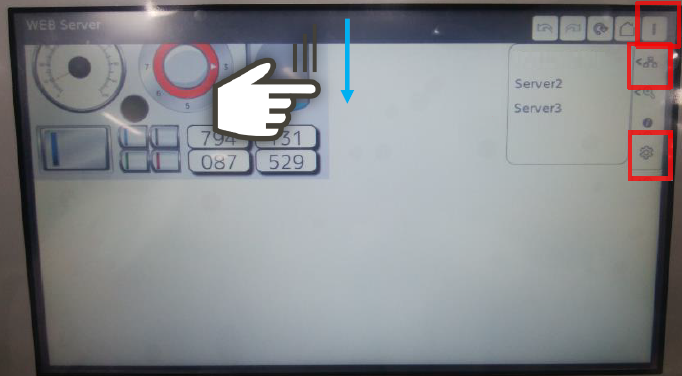 Le premier Icone (barre en pointiller verticale )Puis soit le 1er bouton pour le choix des serveurs soit le bouton réglage (Roue crantée) pour accéder à la configuration.